Name:								Building: 			Evaluator:							Date:				Formative RatingsThe summative rating is based on the rubrics for effective teaching established by Kim Marshall. Classroom Visits and Other Data Sources (list the dates visited the classroom during this evaluation cycle below along with other sources used in developing these summative ratings.)Rating Scale. Please see attached rubric for further description of these rating levels.Domain A: Planning and Preparation for Learning	Rating:				Strengths:Areas for Growth:General Comments:Domain B: Classroom Management			Rating:				Strengths:Areas for Growth:General Comments:Domain C: Delivery of Instruction				Rating:				Strengths:Areas for Growth:General Comments:Domain D: Monitoring, Assessment, and Follow Up	Rating:				Strengths:Areas for Growth:General Comments:Domain E: Family and Community Outreach		Rating:				Strengths:Areas for Growth:General Comments:Domain F: Professional Responsibilities			Rating:				Strengths:Areas for Growth:General Comments:Summative Narrative:Summative Rating: Focus ElementsFocus elements provide a vehicle for specific feedback and discussion regarding up to three elements from within the Marshall Rubric. The teacher may select up to two elements and the administrator can select one.Focus Element #1						Domain:						Element:				Feedback Narrative:Focus Element #2						Domain:						Element:				Feedback Narrative:Focus Element #3						Domain:						Element:				Feedback Narrative: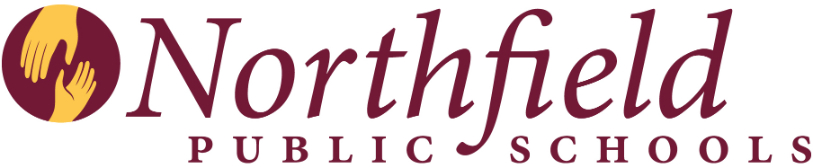 Teacher EvaluationProbationary Teacher FeedbackHighly Effective (4)Improvement Necessary (2)Effective (3)Does Not Meet Standard (1)